School Plan for Start and End of Day . Parents/Carers are encouraged to walk their children to school to decrease congestion. Parents/Carers are asked not to congregate around any entrance, to wear masks (unless exempt) and to socially distance from others. Once children have been dropped off/collected, parents are asked to move away from the entrances.Entrances/Exits to be usedPodEntrance and Exit to be usedTime of entry and Exit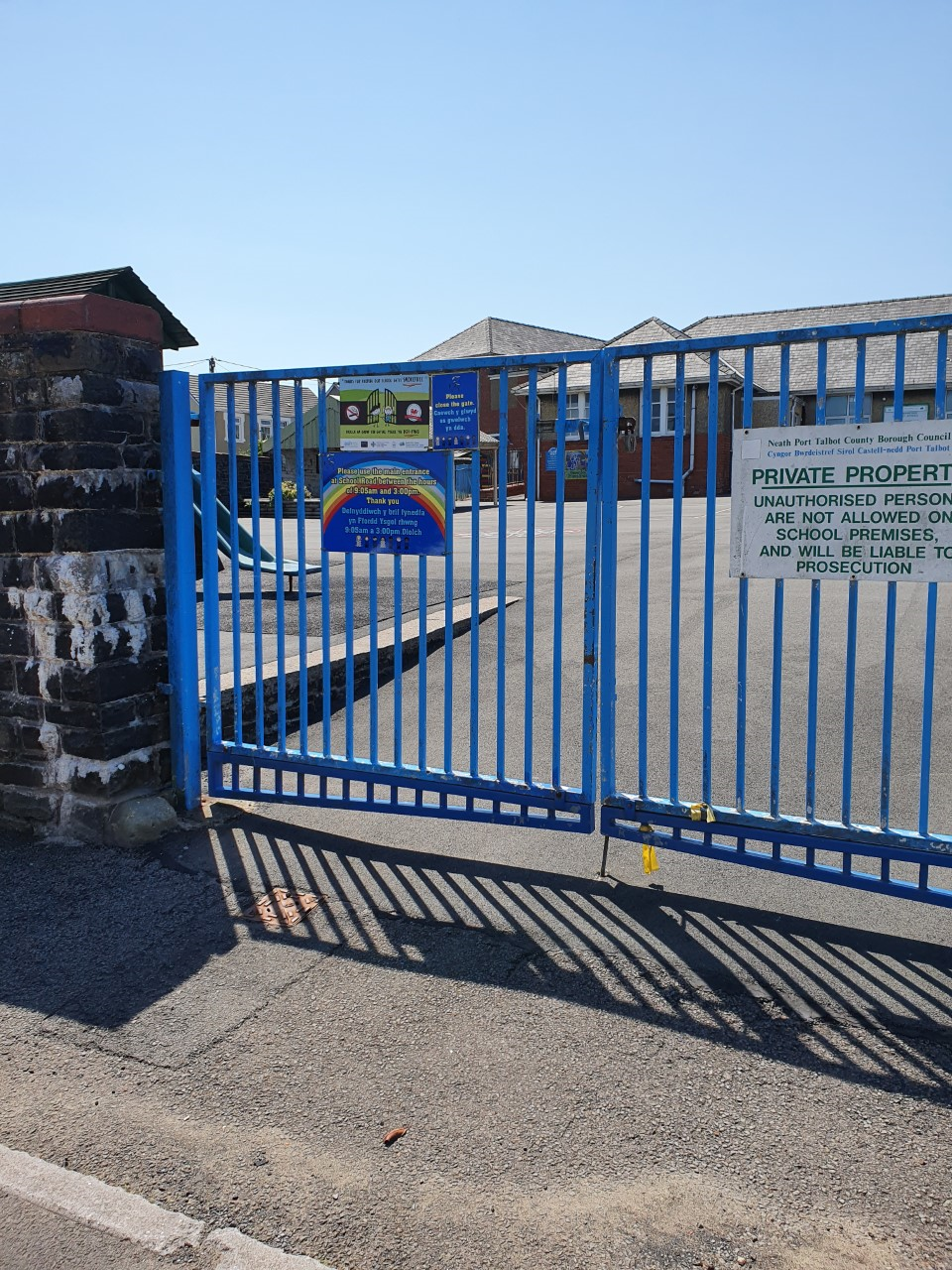 LSCClass 1/Class 6Main entrance gates Main Road. Children to be taken through the ‘quiet yard’ into the LSC entranceStaff to collect children from taxi/parent at school gate on arrivalStaff to escort children to taxi/parents at school gates 3:20pm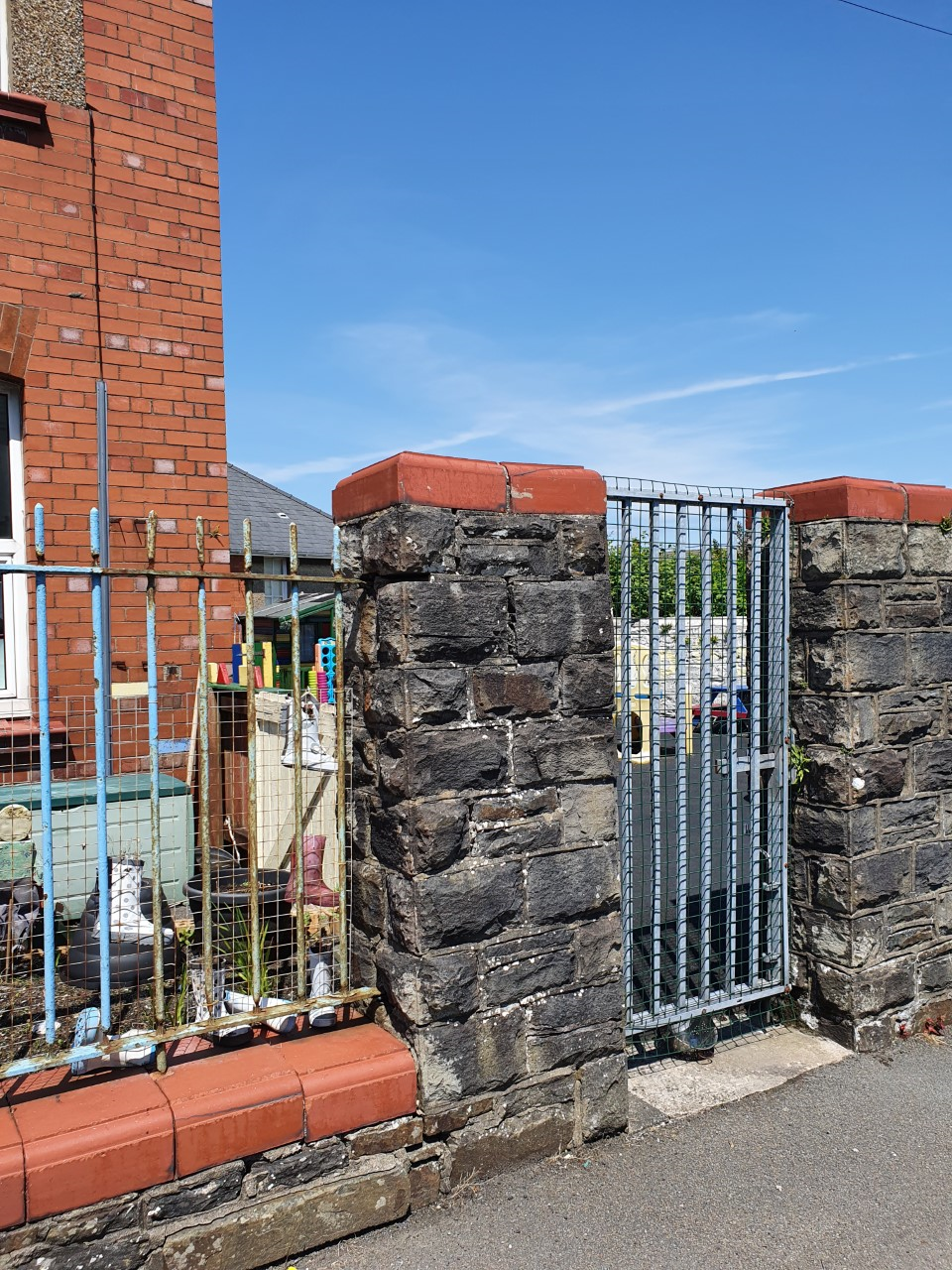 Class 2 Nursery ReceptionNursery yard entrance on School RoadMorning Nursery/Reception children to arrive at 8:45am Met by staff at gate.Morning Nursery to be collected at 11:30am at gate.Afternoon Nursery to arrive at 12:50pmMet by staff at gateNursery/Reception children to be collected at 3:15pm at gate.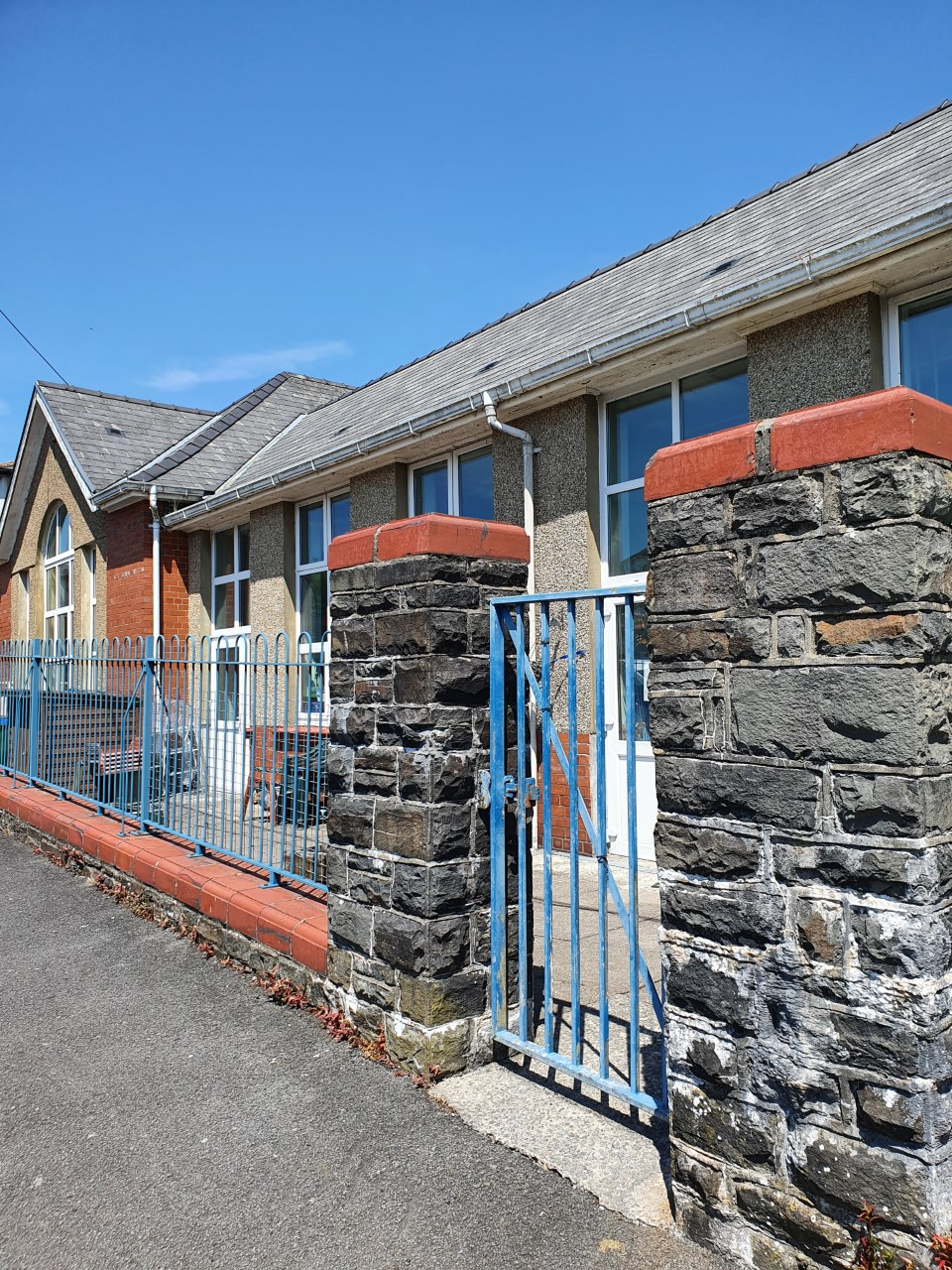 Class 3Year 1/2Highland Crescent entranceChildren to arrive at 8:55am and met by staff at gate. Children to be collected at 3:25pm at gate.Class 4 Year 3/4Main Road entrance school gates. Children to be taken through the bottom yard, up the steps to the upper yard and in through the door in main corridor Children to arrive at 8:40am and met by staff at the gatesChildren to be collected at 3:10pm at the gates.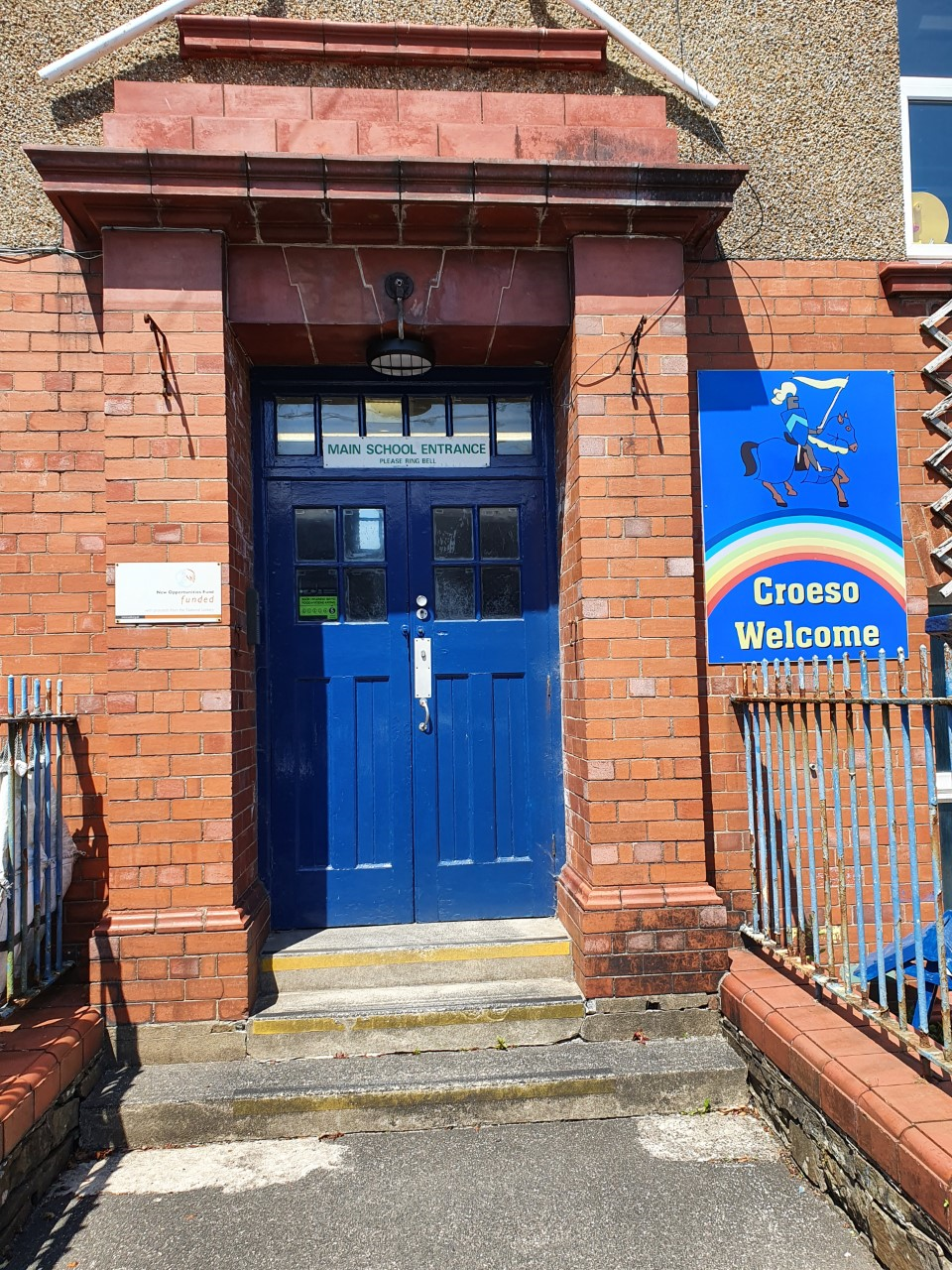 Class 5Year 5/6 School Road entrance, main school door.Children to arrive at 8:50am and line up outside railings Children to be collected/sent home at 3:20pm.